ΔΗΛΩΣΗ ΑΓΩΝΙΣΜΑΤΩΝ Επιλέγουμε από το κύριο μενού το άθλημα που μας ενδιαφέρει: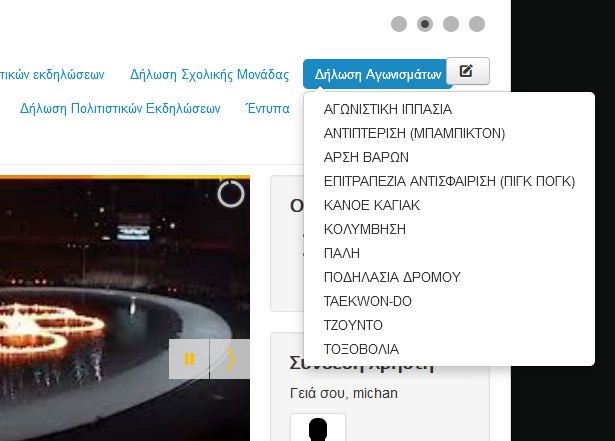 Επιλέγουμε το αγώνισμα  στο οποίο θέλουμε να δηλώσουμε συμμετοχή: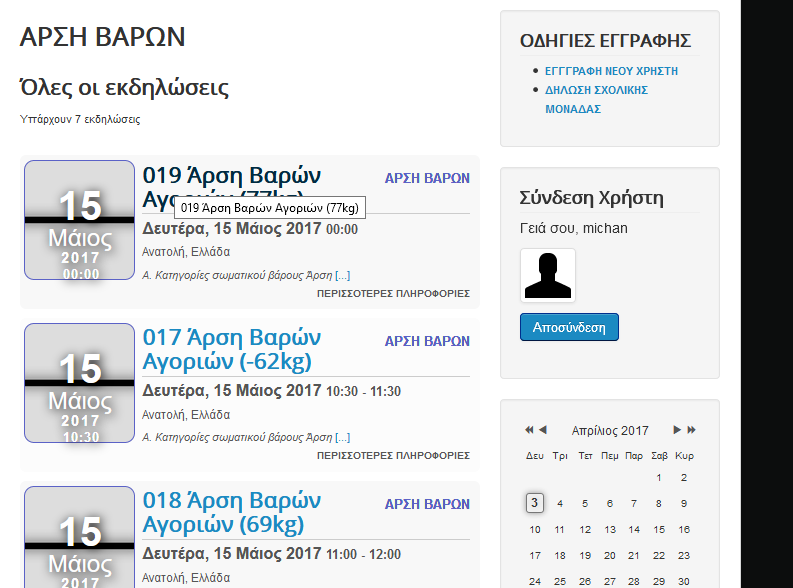 Αφού διαβάσουμε τις πληροφορίες για το αγώνισμα επιλέγουμε : Εγγραφή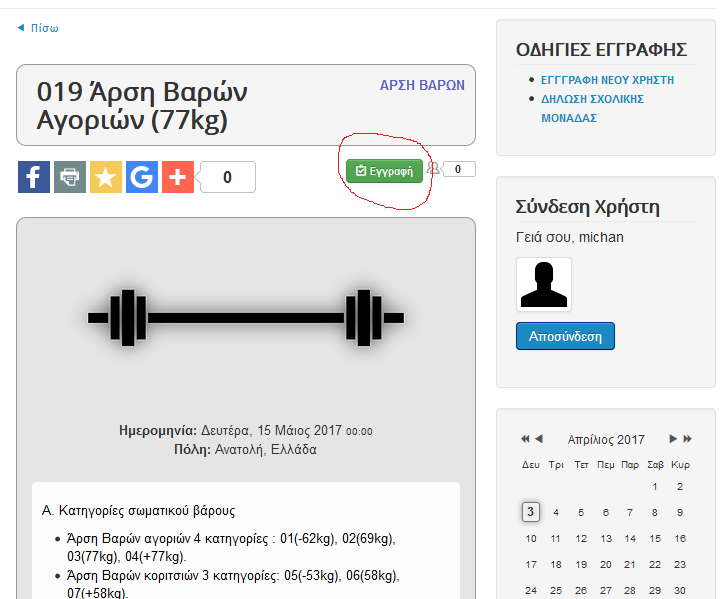 Συμπληρώνουμε την φόρμα εγγραφής και επιλέγουμε: Αποδοχή και ΕγγραφήΣημείωση: Στα περισσότερα αγωνίσματα επιτρέπεται μόνο ένας (1) μαθητής/τρια. Σε περίπτωση που προβλέπεται (ανάλογα με την προκήρυξη) ΜΟΝΟ τότε δηλώνουμε περισσότερους μαθητές/τριες.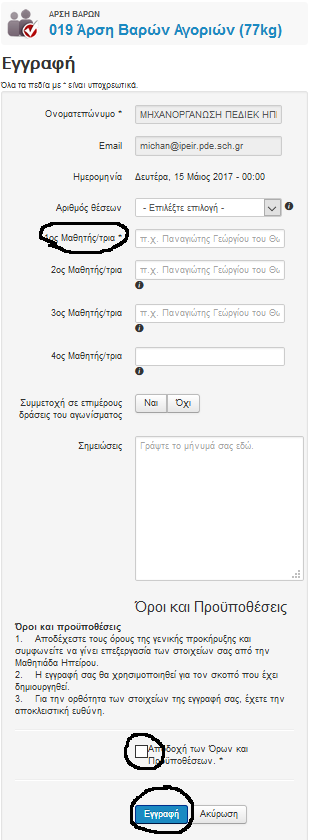 